Документы, определяющие порядок контроля.Федеральный закон от 26.12.2008 № 294-ФЗ «О защите прав юридических лиц и индивидуальных предпринимателей при осуществлении государственного контроля (надзора) и муниципального контроля». Административный регламент, утвержденный приказом Федеральной службы по надзору в сфере защиты прав потребителей и благополучия от 16.07.2012 № 764.В целях профилактики нарушений на официальном сайте Федеральной службы Роспотребнадзора в сети «Интернет» размещены нормативно-правовые акты, оценка соблюдения обязательных требований которых является предметом надзора.Организация и проведение плановой проверкиПлановые проверки проводятся на основании ежегодного плана, согласованного с органами прокуратуры.Ежегодный план проведения плановых проверок размещен на официальном сайте Роспотребнадзора.Проверка проводится на основании распоряжения руководителя, заместителя руководителя Управления.В распоряжении указываются:1) наименование органа государственного контроля или органа муниципального контроля, а также вид надзора;2) ФИО, должность лица или лиц, уполномоченных на проведение проверки, а также привлекаемых к проведению проверки представителей экспертных организаций;3) наименование юридического лица или ФИО индивидуального предпринимателя, проверка которых проводится, места нахождения юридических лиц  или места фактического осуществления деятельности;4) цели, задачи, предмет проверки и срок ее проведения;5) правовые основания проведения проверки;6) сроки проведения и перечень мероприятий по контролю, необходимых для достижения целей и задач проведения проверки;7) перечень административных регламентов по осуществлению государственного контроля (надзора);8) перечень документов, представление которых юридическим лицом, индивидуальным предпринимателем необходимо для достижения целей и задач проведения проверки;9) даты начала и окончания проведения проверки;10) иные сведения, если это предусмотрено типовой формой распоряжения или приказом руководителя, заместителя руководителя органа государственного контроля.О проведении плановой проверки хозяйствующий субъект уведомляется органом государственного контроля (надзора), не позднее чем за 3 рабочих дня до начала ее проведения посредством направления копии распоряжения заказным почтовым отправлением с уведомлением о вручении и (или) посредством электронного документа, подписанного усиленной квалифицированной электронной подписью и направленного по адресу электронной почты юридического лица, индивидуального предпринимателя. Проверка может проводиться только должностными лицами, которые указаны в распоряжении или приказе.Заверенные печатью копии распоряжения или приказа вручаются под роспись должностными лицами, проводящими проверку, руководителю, иному должностному лицу или уполномоченному представителю юридического лица, индивидуальному предпринимателю, его уполномоченному представителю одновременно с предъявлением служебных удостоверений.По просьбе представителя проверяемой организации лица, осуществляющие надзор, обязаны ознакомить подлежащих проверке лиц с административными регламентами проведения мероприятий по контролю и порядком их проведения на объектах, используемых юридическим.Должностное лицо Управления проводит проверку только во время исполнения служебных обязанностей, выездную проверку только при предъявлении служебных удостоверений, копии распоряжения или приказа, в форменной одежде.Организация и проведение внеплановой проверкиОснованием для проведения внеплановой проверки является:1) истечение срока исполнения ранее выданного предписания об устранении выявленного нарушения обязательных требований;2)мотивированное представление должностного лица органа государственного контроля по результатам анализа результатов мероприятий по контролю без взаимодействия с юридическими лицами, индивидуальными предпринимателями, рассмотрения или предварительной проверки поступивших  обращений граждан, индивидуальных предпринимателей, юридических лиц, информации от органов государственной власти, органов местного самоуправления, из средств массовой информации о следующих фактах:а) возникновение угрозы причинения вреда жизни, здоровью граждан, вреда животным, растениям, окружающей среде, безопасности государства, а также угрозы чрезвычайных ситуаций природного и техногенного характера;б) причинение вреда жизни, здоровью граждан, вреда животным, растениям, окружающей среде, а также возникновение чрезвычайных ситуаций природного и техногенного характера;в) нарушение прав потребителей (в случае обращения в орган, осуществляющий федеральный государственный надзор в области защиты прав потребителей, граждан, права которых нарушены, при условии, что заявитель обращался за защитой (восстановлением) своих нарушенных прав к юридическому лицу, индивидуальному предпринимателю и такое обращение не было рассмотрено либо требования заявителя не были удовлетворены);3) приказ (распоряжение) руководителя органа государственного контроля (надзора), изданный в соответствии с поручениями Президента Российской Федерации, Правительства Российской Федерации и на основании требования прокурора о проведении внеплановой проверки в рамках надзора за исполнением законов по поступившим в органы прокуратуры материалам и обращениям.Внеплановая проверка может проводиться в форме документарной проверки и (или) выездной проверки в порядке.Выездная проверка (как плановая, так и внеплановая) проводится по месту нахождения юридического лица, месту осуществления деятельности индивидуального предпринимателя и (или) по месту фактического осуществления их деятельности.Срок проведения каждой из проверок не может превышать двадцать рабочих дней.По результатам проверки должностными лицами Управления, проводящими проверку, составляется акт по установленной форме в двух экземплярах. К акту проверки прилагаются протоколы отбора образцов продукции, проб обследования объектов окружающей среды и объектов производственной среды, протоколы или заключения проведенных исследований, испытаний и экспертиз, объяснения лиц, на которых возлагается ответственность за нарушение обязательных требований, предписания об устранении выявленных нарушений и иные связанные с результатами проверки документы или их копии.Акт проверки оформляется непосредственно после ее завершения в двух экземплярах, один из которых с копиями приложений вручается руководителю, иному должностному лицу или уполномоченному представителю юридического лица, индивидуальному предпринимателю, его уполномоченному представителю под расписку об ознакомлении либо об отказе в ознакомлении с актом проверки.В целях обеспечения учета проводимых проверок, а также их результатов информация о проведенных проверках вносится в федеральной государственной информационной системой «Единый реестр проверок». Оператором единого реестра проверок является Генеральная прокуратура Российской Федерации.Учебно-консультационный центрпо защите прав потребителей,гигиенического обученияи воспитания населения656049, г. Барнаул, ул. Пролетарская, 146А,E-mail: uk-centr3@altсge.ru,vk.com/zpp22;телефон: 8 (3852) 50-40-61ФБУЗ«Центр гигиены и эпидемиологиив Алтайском крае»Информациядля предпринимателей и потребителей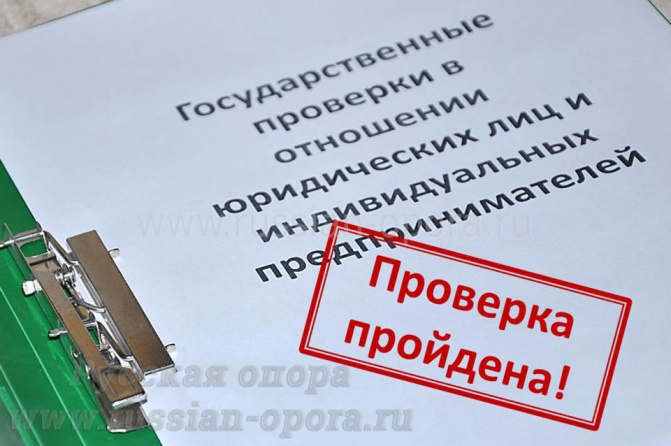 Порядокконтроля должностными лицами Управления Роспотребнадзора в Алтайском краеБарнаул2017